Ålands lagtings beslut om antagande avLandskapslag om tilläggsavdrag för forsknings- och utvecklingsverksamhet under skatteåren 2021–2025	I enlighet med lagtingets beslut föreskrivs:1 §	Den som bedriver näringsverksamhet eller jordbruk har rätt att vid kommunalbeskattningen under skatteåren 2021–2025 från sin inkomst av näringsverksamhet eller jordbruk göra ett tilläggsavdrag för forsknings- och utvecklingsverksamhet i enlighet med vad som föreskrivs i lagen om ett tilläggsavdrag för forsknings- och utvecklingsverksamhet under åren 2021–2025 (FFS 1078/2020), med de undantag som följer av denna lag.2 §	Ändringar av lagen om ett tilläggsavdrag för forsknings- och utvecklingsverksamhet under åren 2021–2025 ska gälla på Åland från tidpunkten för deras ikraftträdande i riket om inte annat följer av denna lag.	En hänvisning i lagen om ett tilläggsavdrag för forsknings- och utvecklingsverksamhet under åren 2021–2025 till en riksförfattning ska inom landskapets behörighet avse motsvarande bestämmelser som finns i landskapslagstiftningen.3 §	Denna lag träder i kraft den … 	Lagen tillämpas vid kommunalbeskattningen för skatteåren 2021–2025. Lagen tillämpas inte på projekt inom forsknings- och utvecklingsverksamhet som inletts före den 1 januari 2021. Ett projekt anses ha inletts vid den tidpunkt då avtalet om projektet undertecknas.	__________________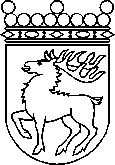 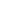 Ålands lagtingBESLUT LTB 76/2021BESLUT LTB 76/2021DatumÄrende2021-04-19LF 15/2020-2021	Mariehamn den 19 april 2021	Mariehamn den 19 april 2021Bert Häggblom  talmanBert Häggblom  talmanKatrin Sjögren  vicetalmanRoger Nordlundvicetalman